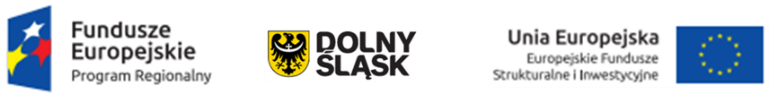        Wykonawca:……………………………………………………………………………………Przystępując do udziału w postępowaniu o udzielenie zamówienia publicznego pn.Rozbudowa istniejącej linii sortowniczej odpadów o system mechanicznego i biologicznego przetwarzania odpadów (kompostowanie i stabilizacja), polegająca na budowie Zakładu Segregacji i Zagospodarowania Odpadów w Wałbrzychu przy ul. Beethovena” – roboty budowlano montażowe – infrastruktura techniczna i hala do mechanicznej segregacji odpadów znak 14/I/PN/2017przedkładamy wykaz osób które będą uczestniczyć w wykonywaniu zamówienia..........................., dn. ...........................      	 	 	miejscowość	           data	                                                                                                                                                                                              ……………………………...................................... 				                                                                                                                          (Pieczęć i podpis upełnomocnionego przedstawiciela wykonawcy)WYKAZ OSÓB, KTÓRE BĘDĄ UCZESTNICZYĆ W WYKONYWANIU ZAMÓWIENIAL.p.Stanowisko(funkcja)Zakres wykonywanych czynności Nazwiskoi imięKwalifikacje zawodowe(zakres, numeri data wydania uprawnień)WykształcenieDoświadczeniezawodowePodstawa do dysponowania osobą1)1.UWAGA: W przypadku wskazania osób, którymi będzie dysponował Wykonawca, do oferty należy dołączyć pisemne zobowiązanie innego/innych podmiotów do oddania do dyspozycji osoby/osób zdolnej do wykonania zamówienia.1)Należy podać, czy dana osoba jest zatrudniona na podstawie stosunku pracy czy stosunku cywilnoprawnego (umowa zlecenie, umowa o dzieło) albo czy przedłożone zostało pisemne zobowiązanie innego/innych podmiotu/podmiotów do udostępnienia osoby/osób zdolnej/zdolnych do wykonania zamówienia.